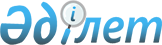 Субсидияланатын тыңайтқыштардың түрлері және отандық өндiрушiлер өткізген тыңайтқыштардың 1 тоннасына (литрiне, килограмына), тыңайтқыштар берушіден және (немесе) шетелдiк тыңайтқыш өндiрушiлерден сатып алынған тыңайтқыштардың 1 тоннасына (литрiне, килограмына) арналған субсидиялардың нормаларын белгілеу туралы
					
			Күшін жойған
			
			
		
					Оңтүстік Қазақстан облыстық әкімдігінің 2015 жылғы 12 маусымдағы № 168 қаулысы. Оңтүстік Қазақстан облысының Әділет департаментінде 2015 жылғы 1 шілдеде № 3227 болып тіркелді. Күші жойылды - Оңтүстік Қазақстан облыстық әкімдігінің 2015 жылғы 13 қарашадағы № 352 қаулысымен      Ескерту. Күші жойылды - Оңтүстік Қазақстан облыстық әкімдігінің 13.11.2015 № 352 қаулысымен (алғашқы ресми жарияланған күнінен кейін күнтізбелік он күн өткен соң қолданысқа енгізіледі).

      "Қазақстан Республикасындағы жергілікті мемлекеттік басқару және өзін-өзі басқару туралы" Қазақстан Республикасының 2001 жылғы 23 қаңтардағы Заңының 27-бабының 2-тармағына, "Тыңайтқыштардың құнын (органикалық тыңайтқыштарды қоспағанда) субсидиялау қағидаларын бекіту туралы" Қазақстан Республикасы Үкіметінің 2014 жылғы 29 мамырдағы № 574 қаулысына сәйкес Оңтүстік Қазақстан облысының әкімдігі ҚАУЛЫ ЕТЕДІ:



      1. Мыналар:



      субсидияланатын тыңайтқыштар түрлері және субсидиялар нормалары: 



      1) осы қаулыға 1-қосымшаға сәйкес отандық өндірушілер өткізген тыңайтқыштардың 1 тоннасына (литріне, килограмына);



      2) осы қаулыға 2-қосымшаға сәйкес тыңайтқыштар берушіден және (немесе) шетелдік тыңайтқыш өндiрушiлерден сатып алынған тыңайтқыштардың 1 тоннасына (литріне, килограмына) белгіленсін.



      2. "Оңтүстік Қазақстан облысы Әкімінің аппараты" мемлекеттік мекемесі Қазақстан Республикасының заңнамалық актілерінде белгіленген тәртіпте:



      1) осы қаулыны Оңтүстік Қазақстан облысының аумағында таратылатын мерзімді баспа басылымдарында және "Әділет" ақпараттық-құқықтық жүйесінде ресми жариялануын;



      2) осы қаулыны Оңтүстік Қазақстан облысы әкімдігінің интернет-ресурсына орналастыруын қамтамасыз етсін.



      3. Оңтүстік Қазақстан облысы әкімдігінің 2014 жылғы 25 шілдедегі № 253 "Тыңайтқыштардың құнын (органикалық тыңайтқыштарды қоспағанда) субсидиялау қағидаларын бекіту туралы" Қазақстан Республикасы Үкіметінің 2014 жылғы 29 мамырдағы № 574 қаулысын іске асыру туралы" қаулысының (Нормативтік құқықтық актілерді мемлекеттік тіркеу тізілімінде 2763 нөмірмен тіркелген, 2014 жылы 21 тамызда "Оңтүстік Қазақстан" газетінде жарияланған) күші жойылды деп танылсын.



      4. Осы қаулы оның алғашқы ресми жарияланған күнінен кейін күнтізбелік он күн өткен соң қолданысқа енгізіледі.



      5. Осы қаулының орындалуын бақылау облыс әкімінің орынбасары С.Қ. Тұяқбаевқа жүктелсін.

 

       "КЕЛІСІЛДІ":



      Қазақстан Республикасы



      Ауыл шаруашылығының министрі



      ________________А. Мамытбеков



      2015 жылғы "_____ " ____________



      Б. Оспанов С.Тұяқбаев



      Б. Жылқышиев Е.Садыр



      Е. Айтаханов А.Абдуллаев



      С. Қаныбеков Р. Исаева

  

Субсидияланатын тыңайтқыштардың түрлері және отандық тыңайтқыш өндірушілер өткізген тыңайтқыштардың 1 тоннасына (литріне, килограмына) арналған субсидиялар нормалары 

Субсидияланатын тыңайтқыштар түрлері және тыңайтқыш берушіден және (немесе) шетелдiк тыңайтқыш өндiрушiлерден сатып алған тыңайтқыштардың 1 тоннасына (литріне, килограмына) арналған субсидиялар нормалары
					© 2012. Қазақстан Республикасы Әділет министрлігінің «Қазақстан Республикасының Заңнама және құқықтық ақпарат институты» ШЖҚ РМК
				

      Облыс әкіміА. Мырзахметов

Оңтүстік Қазақстан

облысы әкімдігінің

2015 жылғы 12 маусым

№ 168 қаулысына

1-қосымша

Р/с

 Субсидияланатын тыңайтқыштардың түрлері

 Өлшем бірлігі

 Бір бірліктің құнын арзандату пайызы

 Бір бірлікке арналған субсидиялар нормалары, теңге

 

1

 Аммиак селитрасы (N-34,4%) 

 тонна

 48

 27744

 

2

 Аммофос (P2O5-46%: N-10%)

 тонна

 48

 43200

 

3

 Жай суперфосфат (P2O5 -19%)

 тонна

 48

 23520

 

4

 Жай суперфосфат (P2O5 -15%, N - 2-4 %, К2O - 2-4%)

 тонна

 48

 20429,8

 

5

 "Б" маркалы "МЭРС" микробиотыңайтқышы"

 литр

 48

 4800

 

6

 Хлорлы калий (К2O-42,2%; КCL-65%)

 тонна

 48

 42240

 

7

 Күкіртқышқылды калий (калий сульфаты) (К2О5-53%)

 тонна

 48

 101760

 

8

 Аммоний сульфаты (N-21%)

 тонна

 48

 12960

 

9

 Фосфорит ұны (P2О5-17%) қапта

 тонна

 48

 7881,6

 

10

 Кешенді азотты-фосфорлы-калийлі минералды тыңайтқыш (NPK тыңайт-қыш қоспалары) (N-16%: Р2 О 5-16% : К2O -16%)

 тонна

 48

 51840

 

11

 "Супрефос-NS" азот-күкіртқұрамды супрефос

 тонна

 48

 41760

 

12

 Yara Liva Calcinit, кальций нитраты

 тонна

 48

 85440

 

13

 Kristalon Cucumber 14-11-31

 тонна

 48

 250080

 

14

 Kristalon Special 18-18-18

 тонна

 48

 209280

 

15

 Kristalon Red 12-12-36

 тонна

 48

 223680

 

16

 Kristalon YeIIow 13-40-13

 тонна

 48

 244320

 

Оңтүстік Қазақстан

облысы әкімдігінің

2015 жылғы 12 маусым

№ 168 қаулысына

2-қосымша

Р/с

 Субсидияланатын тыңайтқыштардың түрлері

 Өлшем бірлігі

 Бір бірліктің құнын арзандату пайызы

 Бір бірлікке арналған субсидиялар нормалары, теңге

 

1

 Карбамид (N-46,3%) 

 тонна

 28

 26320

 

2

 Нитроаммофоска (N-15:P15:R15) 

 тонна

 28

 33600

 

3

 Нитроаммофоска (N-16:P16:R16) 

 тонна

 28

 35560

 

4

 Аммоний сульфаты 

 тонна

 28

 16520

 

5

 Аммиак селитрасы 

 тонна

 28

 16184

 

6

 Калий сульфаты (Krista SOP)

 тонна

 28

 75040

 

7

 Krista MgS (магний сульфаты)

 тонна

 28

 50120

 

8

 Krista MAG (магний нитраты)

 тонна

 28

 64680

 

9

 Krista K PIus (калий нитраты)

 тонна

 28

 95760

 

10

 Krista MKP (монокалий фосфаты)

 тонна

 28

 148400

 

11

 Kristalon Brown 3-11-38

 тонна

 28

 151200

 

12

 Yara vita Rexolin D12, темір Хелаты DTPA

 килограмм

 28

 751,2

 

13

 Yara vita Rexolin Q 40, темір Хелаты ЕDDHA

 килограмм

 28

 695,8

 

14

 Yara vita Rexolin Cu 15, меди Хелаты EDTA

 килограмм

 28

 750,1

 

15

 Yara vita Rexolin Mn 13, марганец Хелаты EDTA

 килограмм

 28

 554,7

 

16

 Yara vita Rexolin Zn 15, цинк Хелаты EDTA

 килограмм

 28

 554,7

 

17

 Yara vita Tenso Coctail, микроэлемент қоспалары

 килограмм

 28

 746,2

 

18

 Yara vita Rexolin APN, микроэлемент қоспалары

 килограмм

 28

 710,9

 

19

 Yara vita Rexolin ABC, микроэлемент қоспалары

 килограмм

 28

 594,4

 

20

 Yara Liva Brassitrel (MgO 8,3, SOЗ 28,75, B 8, Mn 7, M o 0,4)

 килограмм

 28

 343

 

21

 Нутривант Плюс Зерновой

 килограмм

 28

 420

 

22

 Нутривант Плюс Масличный

 килограмм

 28

 420

 

23

 Нутривант Плюс Картофель 

 килограмм

 28

 420

 

24

 Нутривант Плюс Рис

 килограмм

 28

 420

 

25

 Нутривант Универсальный

 килограмм

 28

 420

 

26

 Монокалий Фосфат 

 килограмм

 28

 138,1

 

27

 Новалон 19-19-19+2 Mg O+Me

 килограмм

 28

 156,6

 

28

 Новалон 13-40-13+Me 

 килограмм

 28

 179,3

 

29

 Новалон 3-7-37+2MgO+Me

 килограмм

 28

 156,6

 